INSCRIPTION VACANCES D’HIVERS 2020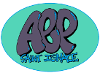 Mr/Mme :…………………………………………………………………………………………………………………………………………….Responsable de l’enfant :……………………………………………………………………………………………………………………..Souhaite l’inscrire pour les vacances d’hivers 2020 (cochez les cases) : À remettre à Camille LAURENT, responsable du secteur enfants, à envoyer par mail, à déposer à l’AEP, à transmettre par hiboux ou à catapulter dans la cour de l’AEP, on attend vos inscriptions !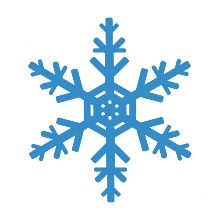 Semaine 1Semaine 1Semaine 1Semaine 1Semaine 1Semaine 1Journée complète (repas compris)MatinRepasAprès-midiLundi 17Mardi 18Mercredi 19Jeudi 20Vendredi 21Semaine 2Semaine 2Semaine 2Semaine 2Semaine 2Semaine 2Journée complète (repas compris)MatinRepasAprès-midiLundi 24Mardi 25Mercredi 26Jeudi 27Vendredi 28